г. УссурийскВ соответствии с Федеральным законом Российской Федерации             от 21 декабря 2001 года № 178-ФЗ «О приватизации государственного           и муниципального имущества»,  решением Думы Уссурийского городского округа от 28 июня 2012 года № 588-НПА «О Положении о порядке принятия решения об условиях приватизации муниципального имущества Уссурийского городского округа», руководствуясь статьями 22, 56 Устава Уссурийского городского округа, Дума Уссурийского городского округаРЕШИЛА:1. Утвердить отчет о результатах приватизации муниципального имущества за 2023 год (прилагается).2. Опубликовать настоящее решение Думы Уссурийского городского округа в источнике для официального опубликования.3. Настоящее решение вступает в силу со дня его принятия.Председатель Думы                                                 Глава УссурийскогоУссурийского городского округа                            городского округа______________ А.Н. Черныш                                 ____________Е.Е. Корж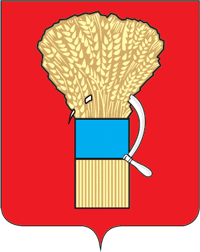 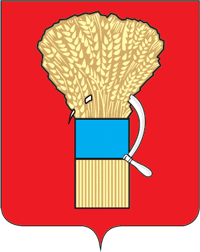 ДУМА УССУРИЙСКОГО ГОРОДСКОГО ОКРУГАРЕШЕНИЕДУМА УССУРИЙСКОГО ГОРОДСКОГО ОКРУГАРЕШЕНИЕДУМА УССУРИЙСКОГО ГОРОДСКОГО ОКРУГАРЕШЕНИЕ№ 